Тематический план занятий семинарского типапо дисциплине «Морфология: анатомия человека, гистология, цитология» для обучающихся по специальности 30.05.01 Медицинская биохимияна 2023-2024 учебного годаОбсуждено на заседании кафедры гистологии, эмбриологии, цитологии, протокол № 10 от «06» июня 2023 г.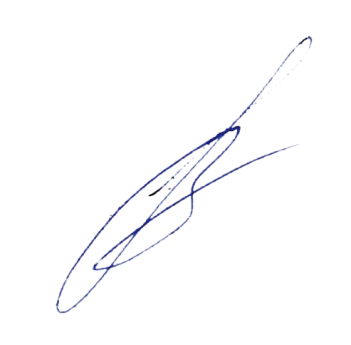 Заведующий кафедрой  					В.Л. Загребин№Тематические блокиОбъём занятий,ак. часы1Морфология человека, как наука. Основы микроскопического метода исследования. Компьютерные системы анализа изображения (часть 1).21Морфология человека, как наука. Основы микроскопического метода исследования. Компьютерные системы анализа изображения (часть 2).22Цитология, как наука. Понятие о клетке. Цитолемма. Межклеточные соединения (часть 1).22Цитология, как наука. Понятие о клетке. Цитолемма. Межклеточные соединения (часть 2).23Цитоплазма. Органеллы общего значения (часть 1).23Цитоплазма. Органеллы общего значения (часть 2).24Ядро клетки (часть 1).24Ядро клетки (часть 2).25Жизненный цикл клетки. Старение клетки. Апоптоз (часть 1).25Жизненный цикл клетки. Старение клетки. Апоптоз (часть 2).26I Итоговое занятие (часть 1).26I Итоговое занятие (часть 2).27Ткань. Классификации тканей. Общая характеристика эпителиальных тканей. Покровный эпителий (часть 1).27Ткань. Классификации тканей. Общая характеристика эпителиальных тканей. Покровный эпителий (часть 2).28Железистый эпителий. Гистологическое строение желез. Классификация. Типы секреции (часть 1).28Железистый эпителий. Гистологическое строение желез. Классификация. Типы секреции (часть 2).29Кровь. Форменные элементы крови. Лимфа (часть 1).29Кровь. Форменные элементы крови. Лимфа (часть 2).210Кроветворение (часть 1).210Кроветворение (часть 2).211Соединительные ткани. Классификация. Волокнистые соединительные ткани. Соединительные ткани со специальными функциями (часть 1).211Соединительные ткани. Классификация. Волокнистые соединительные ткани. Соединительные ткани со специальными функциями (часть 2).212Хрящевая ткань. Надхрящница, ее роль в трофике, росте, регенерации хряща. Костная ткань. Клетки костной ткани. Гистогенез, возрастные изменения (часть1).212Хрящевая ткань. Надхрящница, ее роль в трофике, росте, регенерации хряща. Костная ткань. Клетки костной ткани. Гистогенез, возрастные изменения (часть2).213II итоговое занятие (часть 1).213II итоговое занятие (часть 2).214Общая остеология. Кость как орган. Развитие в онтогенезе. Классификация костей. Позвоночник, ребра и грудина, строение. Грудная клетка (часть 1).214Общая остеология. Кость как орган. Развитие в онтогенезе. Классификация костей. Позвоночник, ребра и грудина, строение. Грудная клетка (часть 2).215Череп. Строение черепа. Лицевой отдел. Глазница, носовая полость. Мозговой отдел черепа. Топография черепа, свод черепа. Наружная и внутренняя поверхности черепа. Височная, подвисочная и крылонебная ямки. Возрастные, половые и типовые особенности строения черепа (часть 1).215Череп. Строение черепа. Лицевой отдел. Глазница, носовая полость. Мозговой отдел черепа. Топография черепа, свод черепа. Наружная и внутренняя поверхности черепа. Височная, подвисочная и крылонебная ямки. Возрастные, половые и типовые особенности строения черепа (часть 2).216Скелет конечностей. Кости плечевого пояса (ключица, лопатка) и свободной верхней конечности (плечевая кость, кости предплечья и кисти). Таз, формирующие его кости. Скелет свободной нижней конечности (бедренная кость, кости голени и стопы) (часть 1).216Скелет конечностей. Кости плечевого пояса (ключица, лопатка) и свободной верхней конечности (плечевая кость, кости предплечья и кисти). Таз, формирующие его кости. Скелет свободной нижней конечности (бедренная кость, кости голени и стопы) (часть 2).217III итоговое занятие (часть 1).217III итоговое занятие (часть 2).218Мышечные ткани. Морфо-функциональная характеристика и классификация мышечных тканей (часть 1).218Мышечные ткани. Морфо-функциональная характеристика и классификация мышечных тканей (часть 2).119Мышца как орган: строение, части, сухожилия, апоневрозы. Мышцы и фасции головы и шеи (часть 1).219Мышца как орган: строение, части, сухожилия, апоневрозы. Мышцы и фасции головы и шеи (часть 2).220Мышцы и фасции туловища. Мышцы и фасции груди. Диафрагма: ее части, особенности строения и функции. Мышцы и фасции живота (часть 1).220Мышцы и фасции туловища. Мышцы и фасции груди. Диафрагма: ее части, особенности строения и функции. Мышцы и фасции живота (часть 2).221Мышцы и фасции конечностей (часть 1).221Мышцы и фасции конечностей (часть 2).222IV Итоговое занятие (часть 1).222IV Итоговое занятие (часть 2).223Нервная ткань, её гистогенез. Функциональная морфология нейроцитов, глии (часть 1).223Нервная ткань, её гистогенез. Функциональная морфология нейроцитов, глии (часть 2).224Нервная система. ЦНС. Спинной мозг (часть 1).224Нервная система. ЦНС. Спинной мозг (часть 2).225ЦНС. Головной мозг. Задний мозг: продолговатый мозг, мост, мозжечок (часть 1).225ЦНС. Головной мозг. Задний мозг: продолговатый мозг, мост, мозжечок (часть 2).226ЦНС. Головной мозг. Средний мозг. Промежуточный мозг (часть 1).226ЦНС. Головной мозг. Средний мозг. Промежуточный мозг (часть 2).227ЦНС. Головной мозг. Конечный мозг. Кора больших полушарий. Базальные ядра больших полушарий (часть 1).227ЦНС. Головной мозг. Конечный мозг. Кора больших полушарий. Базальные ядра больших полушарий (часть 2).228Органы периферической нервной системы: нервные узлы, стволы, сплетения. Черепные нервы (часть 1).228Органы периферической нервной системы: нервные узлы, стволы, сплетения. Черепные нервы (часть 2).129Периферическая нервная система. Спинно-мозговой узел. Шейное и плечевое сплетения. Пояснично-крестцовое, копчиковое сплетения. Часть (часть 1).229Периферическая нервная система. Спинно-мозговой узел. Шейное и плечевое сплетения. Пояснично-крестцовое, копчиковое сплетения (часть 2).230Вегетативная нервная система (часть 1).230Вегетативная нервная система (часть 2).231V Итоговое занятие (часть 1).231V Итоговое занятие (часть 2).232Эмбриология. Методы и объекты исследования. Прогенез  (часть 1).232Эмбриология. Методы и объекты исследования. Прогенез  (часть 2).133Ранний эмбриогенез. Оплодотворение. Дробление. Гаструляция (часть 1).233Ранний эмбриогенез. Оплодотворение. Дробление. Гаструляция (часть 2).134Эмбриология. Дифференцировка зародышевых листков. Плодный период (часть 1).234Эмбриология. Дифференцировка зародышевых листков. Плодный период (часть 2).335Внезародышевые органы. Плацента. Кровоснабжение плода.136VI итоговое занятие (часть 1).236VI итоговое занятие (часть 2).137Функциональная морфология сердца. Цитологическая характеристика разных типов кардиомиоцитов. Кровоснабжение и иннервация сердца. Развитие сердечно-сосудистой системы (часть 1).237Функциональная морфология сердца. Цитологическая характеристика разных типов кардиомиоцитов. Кровоснабжение и иннервация сердца. Развитие сердечно-сосудистой системы (часть 2).138Артерии. Гистологическое строение, классификация. Артерии большого круга кровообращения. Артерии головы, шеи, конечностей. Функциональная морфология сосудов микроциркуляторного русла. Классификация капилляров. Вены, гистологическое строение, классификация (часть 1).238Артерии. Гистологическое строение, классификация. Артерии большого круга кровообращения. Артерии головы, шеи, конечностей. Функциональная морфология сосудов микроциркуляторного русла. Классификация капилляров. Вены, гистологическое строение, классификация (часть 2).139Аорта, её ветви. Артериальные сосуды брюшной полости. Артерии малого круга кровообращения (часть 1).239Аорта, её ветви. Артериальные сосуды брюшной полости. Артерии малого круга кровообращения (часть 2).140Вены большого и малого кругов кровообращения. Венозные анастомозы (часть 1).240Вены большого и малого кругов кровообращения. Венозные анастомозы (часть 2).141Дыхательная система, её отделы. Анатомическое строение (часть 1).241Дыхательная система, её отделы. Анатомическое строение (часть 2).142Гистофизиология воздухоносных путей, респираторного отдела. Развитие воздухоносных путей, респираторного отдела (часть 1).242Гистофизиология воздухоносных путей, респираторного отдела. Развитие воздухоносных путей, респираторного отдела (часть 2).143VII итоговое занятие (часть 1).243VII итоговое занятие (часть 2).144Центральные органы иммунной защиты и кроветворения, строение и развитие (часть 1).244Центральные органы иммунной защиты и кроветворения, строение и развитие (часть 2).145Периферические органы иммунной защиты и кроветворения, строение и развитие (часть 1).245Периферические органы иммунной защиты и кроветворения, строение и развитие (часть 2).146Центральные эндокринные железы. Строение и развитие (часть 1).246Центральные эндокринные железы. Строение и развитие (часть 2).147Периферические эндокринные железы. Строение и развитие (часть 1).247Периферические эндокринные железы. Строение и развитие (часть 2).148VIII итоговое занятие (часть 1).248VIII итоговое занятие (часть 2).149Строение и развитие кожи и ее производных (часть 1).249Строение и развитие кожи и ее производных (часть 2)250Строение и развитие органов ротовой полости (часть 1).250Строение и развитие органов ротовой полости (часть 2).251Строение и развитие зубов (часть 1).251Строение и развитие зубов (часть 2).252Строение и развитие пищевода и желудка (часть 1).252Строение и развитие пищевода и желудка (часть 2).253Строение и развитие кишки (часть 1).253Строение и развитие кишки (часть 2).254Строение и развитие печени (часть 1).254Строение и развитие печени (часть 2).255Строение и развитие желчных путей, желчного пузыря, поджелудочной железы (часть 1).255Строение и развитие желчных путей, желчного пузыря, поджелудочной железы (часть 2).256IX Итоговое занятие (часть 1).256IX Итоговое занятие (часть 2).257Строение и развитие зрительного анализатора (часть 1).257Строение и развитие зрительного анализатора (часть 2).258Строение и развитие анализаторов слуха, равновесия, вкуса и обоняния (часть 1).258Строение и развитие анализаторов слуха, равновесия, вкуса и обоняния (часть 2).259Анатомия и гистологическое строение органов выделительной системы (часть 1).259Анатомия и гистологическое строение органов выделительной системы (часть 2).260Развитие органов выделительной системы (часть 1).260Развитие органов выделительной системы (часть 2).261Анатомия и гистология мужских половых органов. Сперматогенез (часть 1).261Анатомия и гистология мужских половых органов. Сперматогенез (часть 2).262Женские половые органы. Яичник: форма, топография, микроскопическое строение. Овогенез (часть 1).262Женские половые органы. Яичник: форма, топография, микроскопическое строение. Овогенез (часть 2).263Женские половые пути: маточные трубы, матка, влагалище, маточные трубы. Изменения эндометрия в период менструального цикла и беременности (часть 1).263Женские половые пути: маточные трубы, матка, влагалище, маточные трубы. Изменения эндометрия в период менструального цикла и беременности (часть 2).264Развитие половой системы (часть 1).264Развитие половой системы (часть 2).265X Итоговое занятие (часть 1).265X Итоговое занятие (часть 2).2